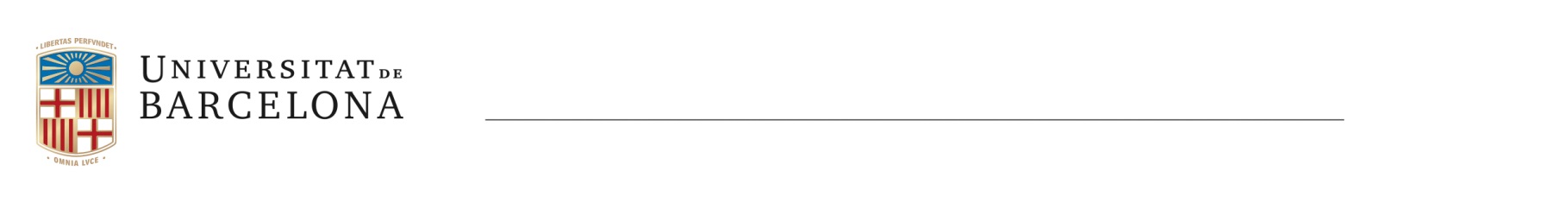 Títol de l’article: Nom de la revista:Classificació, característiques i font d’indexació:Idioma de la traducció:Quantitat sol·licitada:Text de l’article (o un resum, amb el compromís de presentar-lo íntegre abans del finançament).Pressupost de la traducció o correcció/revisió.Vist i plau						 Signatura del / de la sol·licitant El director / La directora del DepartamentLloc i data:SR. DEGÀ/SRA. DEGANA DE LA FACULTAT DE GEOGRAFIA I HISTÒRIA. COMISSIÓ DE RECERCAAdministració de Filosofiai de Geografia i HistòriaOficina de Recerca C/ Montalegre, 6
08001 Barcelona          Tel. +34 934 037 701/702  oficinarecerca.fgh@ub.eduwww.ub.eduMODALITAT T (Traduccions i correccions d’articles per a revistes científiques)DADES DEL / DE ·LICITANTDADES DEL / DE ·LICITANTCognoms i nom:Cognoms i nom:NIF:NIF: Codi ORCID: Codi ORCID:Adreça particular:Adreça particular:Adreça particular:Adreça particular:Adreça particular:DP:DP:Població:Població:Població:Població:Població:Província:Província:Telèfons de contacte:Telèfons de contacte:Telèfons de contacte:Telèfons de contacte:Telèfons de contacte:Adreça electrònica:Adreça electrònica:Situació professional (categoria): Situació professional (categoria): Situació professional (categoria): Situació professional (categoria): Situació professional (categoria): Situació professional (categoria): Situació professional (categoria): Departament:Departament:Departament:Departament:Departament:Departament:Departament:Grup de Recerca:Grup de Recerca:Grup de Recerca:Grup de Recerca:Grup de Recerca:Director/a del Grup:Director/a del Grup:Recordatori: és imprescindible que els sol·licitants tinguin el currículum actualitzat a la base de dades del GREC en el mateix any que es demana l’ajut.Recordatori: és imprescindible que els sol·licitants tinguin el currículum actualitzat a la base de dades del GREC en el mateix any que es demana l’ajut.Recordatori: és imprescindible que els sol·licitants tinguin el currículum actualitzat a la base de dades del GREC en el mateix any que es demana l’ajut.Recordatori: és imprescindible que els sol·licitants tinguin el currículum actualitzat a la base de dades del GREC en el mateix any que es demana l’ajut.Recordatori: és imprescindible que els sol·licitants tinguin el currículum actualitzat a la base de dades del GREC en el mateix any que es demana l’ajut.Recordatori: és imprescindible que els sol·licitants tinguin el currículum actualitzat a la base de dades del GREC en el mateix any que es demana l’ajut.Recordatori: és imprescindible que els sol·licitants tinguin el currículum actualitzat a la base de dades del GREC en el mateix any que es demana l’ajut.DADES DE LA TRADUCCIÓ / CORRECCIÓ / REVISIÓDOCUMENTACIÓ QUE S’ADJUNTA